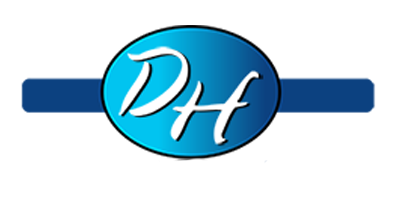 Double Eagle Price ListLot 2 - .23 $48,900             Lot 3A - .23 $48,500Lot 3B - .21 $49,500           Lot 4A - .33 $54,900Lot 4B .30 $52,900             Lot 5 - .53 $55,900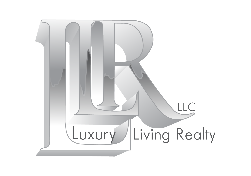 LOT #LOT SIZEPRICEAVAILABILITY10.49$52,900Available61.14$46,900Available7 0.63$79,900Available81.35$49,900Available90.35$65,900Available101.31$49,900Available122.32$47,900Available14 3.35$99,900Available150.27$62,900Available161.50$48,900Available170.31$78,900Available181.70$46,900Available190.37$88,900Available201.38$71,900Available210.38$85,900Available221.43$76,900Available230.33$83,900Sold241.30$73,900Available250.28$85,900Sold261.24$74,900Available270.37$92,900Available281.65$104,900Available290.37$86,900Available301.19$76,900Available310.45$79,900Sold320.72$52,900Available330.32$89,900Available340.91$55,900Available350.25$89,900Available361.00$55,900Available371.70$77,900Available380.74$100,000AvailableFor More Information Please Call:Dave Hobba, Broker, Builder: 304-545-6838Cheryl Hobba, New Home Specialist, Realtor:304-546-5348